By submitting this Entry Form, I confirm that I am authorised by my organisation to make this submission to the Real IT Awards 2018. I agree to the terms and conditions of entry, as outlined in the entry guidelines.A single project may be entered for up to two award categories. Projects entered for more than one category must have separate Entry Forms. The deadline for entries is 02 February 2018. When completed, please email this form to awards@corporateITforum.com  Please note in this box if you would be interested in sharing a case study presentation based on your submission at a future Corporate IT Forum workshop or webcast in 2018: Please note in this box if you would be interested in sharing a case study presentation based on your submission at a future Corporate IT Forum workshop or webcast in 2018: Entry FormYour contact detailsYour contact detailsYour contact detailsYour contact detailsName: Position: Organisation: Telephone: Email address: Email address: Individual Twitter account: @                                             Organisation Twitter account: @Annual Company TurnoverAnnual Company TurnoverAnnual Company TurnoverAnnual Company TurnoverTo enter the Real IT Awards 2017, your company turnover must be over £150m or equivalent. All Corporate IT Forum member organisations are eligible for entry regardless of the organisation’s turnover.To enter the Real IT Awards 2017, your company turnover must be over £150m or equivalent. All Corporate IT Forum member organisations are eligible for entry regardless of the organisation’s turnover.To enter the Real IT Awards 2017, your company turnover must be over £150m or equivalent. All Corporate IT Forum member organisations are eligible for entry regardless of the organisation’s turnover.To enter the Real IT Awards 2017, your company turnover must be over £150m or equivalent. All Corporate IT Forum member organisations are eligible for entry regardless of the organisation’s turnover.Category selectionPlease select a category (or categories) for your project / IT team by marking the relevant tick box in line, and complete the relevant colour-coded fields as below.  If you’re submitting the same project(s) into both ‘Organisational’ and ‘Project/Innovation’ categories, please complete all ‘blue’ and ’yellow’ fields of this form.  If submitting a project into two ‘Organisational’ Awards categories, please complete all ‘blue’ fields only.If submitting a project into two ‘Project/Innovation’ Awards categories, please complete all ‘yellow’ fields only.Submission Form – Organisational AwardsSubmission Form – Organisational AwardsSubmission Form – Organisational AwardsName of the project / team / initiative / organisation:Completion date of the project / initiative (if applicable):Overview – outline objectives, impact and activities involved200 WordsStrategy & Goals – describe the process of defining and achieving goals, and the strategy in terms of communication, measurement and delivery 600 WordsValue to the Business – describe how the project / IT team / initiative has enabled the Business to further its capabilities. Clearly demonstrate impact on ROI and any sustainable improvements to process, operations or service.1200 WordsThe Team -  describe initiatives undertaken to create a high performing team and what is in place to deliver ongoing development of the team450 WordsPerformance – describe process/governance in place to manage risks/costs etc.  Additionally highlight the operational benefits delivered as a result of having a cohesive high performing team450 WordsWhy should this project / initiative / IT team / organisation win this award?800WordsPlease provide a short description of your entry that can be used publicly in Real IT Awards materials and promotions100WordsSubmission Form – Project & Innovation AwardsName of the project / team / initiative / organisation:Completion date of the project / initiative (if applicable):Overview – outline objectives, impact and activities involved200 WordsConcept – describe the concept of the project (either the approach or the solution) and how it has delivered an innovative/robust solution within the organisation and/or the business 600 WordsValue to the Business – describe how the project / IT team / initiative has enabled the Business to meet its objectives. Clearly demonstrate impact on ROI and any sustainable improvements to process, operations or service.1200 WordsCapabilities & Features – describe the business capabilities delivered and the specific features of the solution.  Demonstrate how these have delivered significant business benefits.450 WordsQuality of Implementation – describe the processes / governance used to manage to time / budget whilst managing risk.450 WordsWhy should this project / initiative / IT team / organisation win this award?800WordsPlease provide a short description of your entry that can be used publicly in Real IT Awards materials and promotions100WordsGet Real IT Awards updates:Get Real IT Awards updates: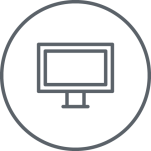 www.real-it-awards.co.uk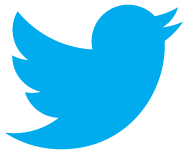 
@citf_tweet
#RITA2018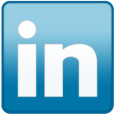 
www.linkedin.com/company/the-corporate-it-forum